HOOF ANATOMY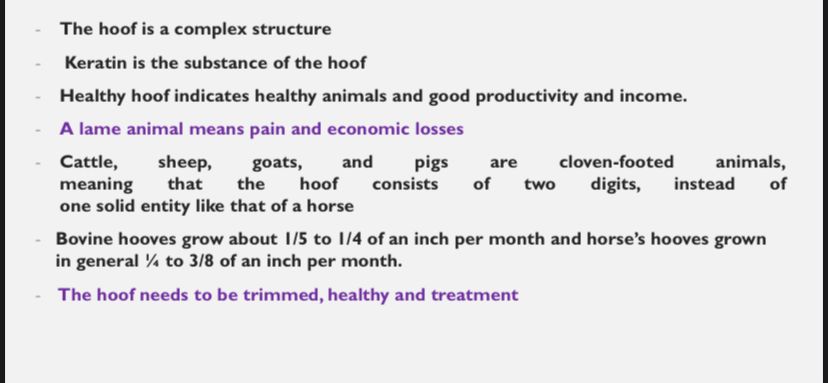 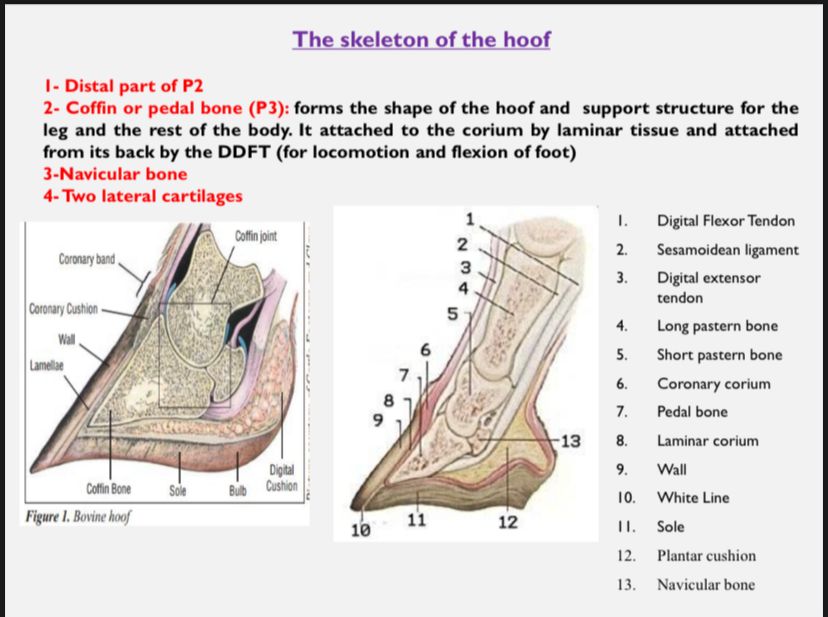 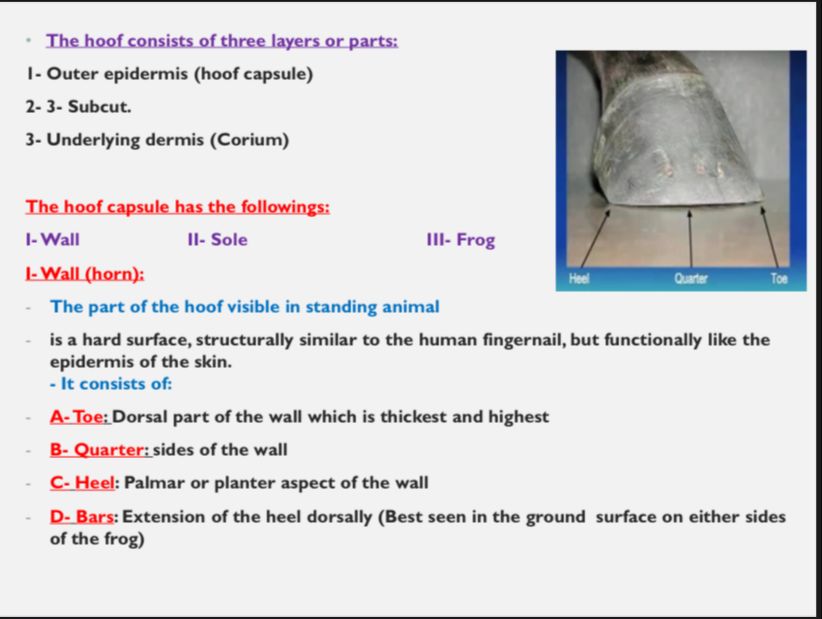 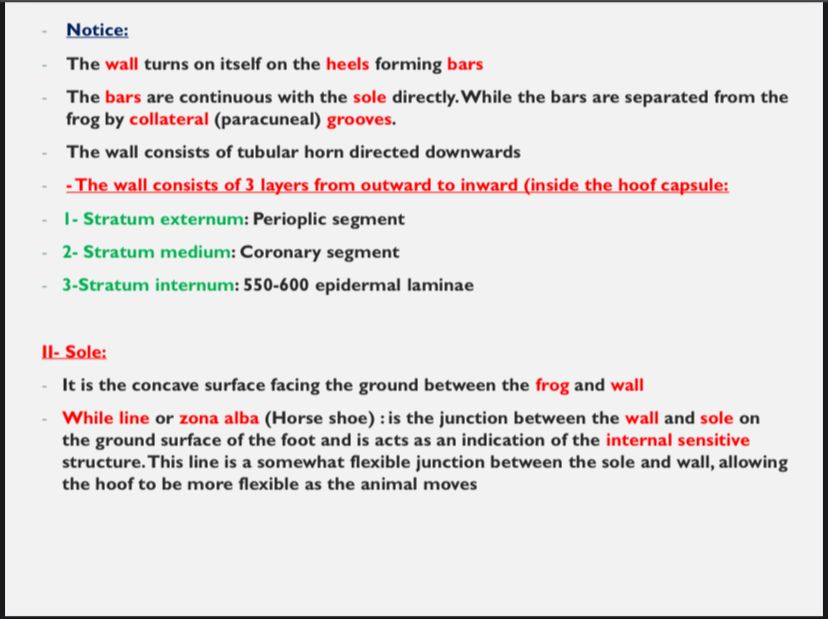 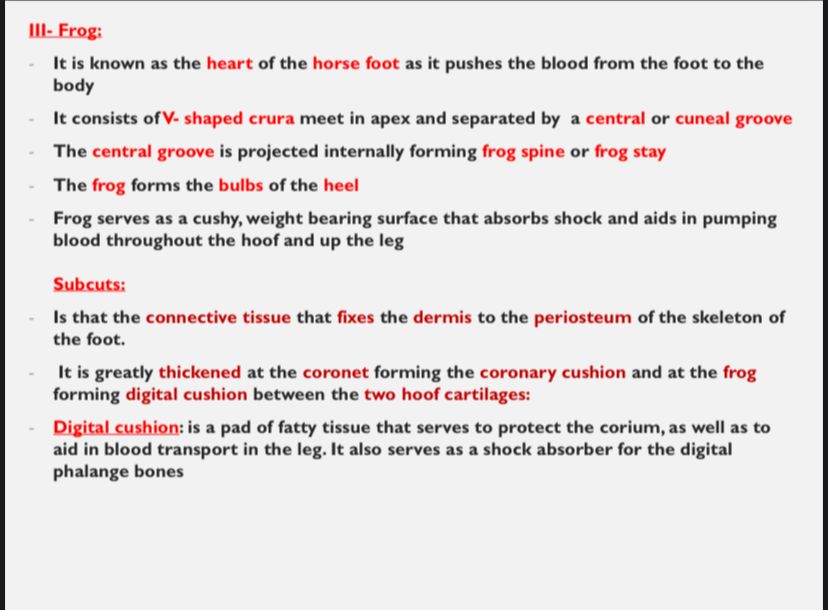 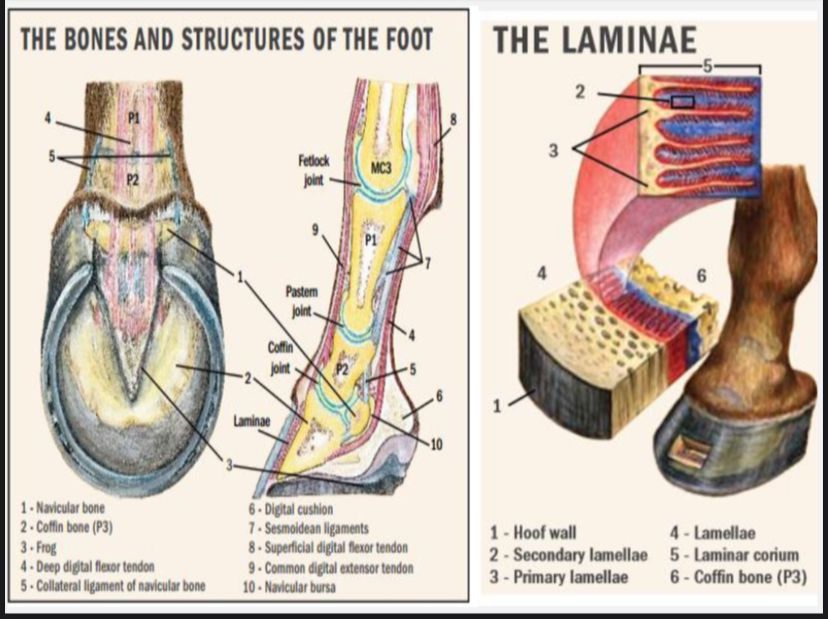 